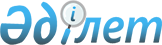 О внесении изменения в решение маслихата от 10 марта 2011 года N 27-2 "О предоставлении подъемного пособия и социальной поддержки для приобретения жилья специалистам здравоохранения, образования, социального обеспечения, культуры и спорта, прибывшим для работы и проживания в сельские населенные пункты Аккайынского района на 2011 год"
					
			Утративший силу
			
			
		
					Решение маслихата Аккайынского района Северо-Казахстанской области от 29 июля 2011 года N 32-2. Зарегистрировано Департаментом юстиции Северо-Казахстанской области 22 августа 2011 года N 13-2-137. Утратило силу (письмо Департамента юстиции Северо-Казахстанской области от 2 апреля 2013 года № 04-07/1933)

      Сноска. Утратило силу (письмо Департамента юстиции Северо-Казахстанской области от 02.04.2013 № 04-07/1933)      В соответствии с подпунктом 15) пункта 1 статьи 6 Закона Республики Казахстан от 23 января 2001 года № 148 «О местном государственном управлении и самоуправлении в Республике Казахстан», подпунктом 4) пункта 3 статьи 7 Закона Республики Казахстан от 8 июля 2005 года "О государственном регулировании развития агропромышленного комплекса и сельских территорий", постановления Правительства Республики Казахстан от 1 июля 2011 года № 753 «О внесении изменения в постановление Правительства Республики Казахстан от 18 февраля 2009 года № 183 «Об утверждении размеров и Правил предоставления мер социальной поддержки специалистам здравоохранения, образования, социального обеспечения, культуры и спорта, прибывшим для работы и проживания в сельские населенные пункты», районный маслихат РЕШИЛ:



      1. Внести в решение маслихата от 10 марта 2011 года № 27-2 «О предоставлении подъемного пособия и социальной поддержки для приобретения жилья специалистам здравоохранения, образования, социального обеспечения, культуры и спорта, прибывшим для работы и проживания в сельские населенные пункты Аккайынского района на 2011 год» (зарегистрировано в Реестре государственной регистрации нормативных правовых актов № 13-2-130 от 7 апреля 2011 года, опубликовано в газетах «Аккайын» № 20 от 28 апреля 2011 года, «Колос» № 19 от 28 апреля 2011 года) следующее изменение:

      подпункт 2) пункта 1 изложить в новой редакции:

      «2) социальную поддержку для приобретения жилья в виде бюджетного кредита в сумме заявленной специалистом, не превышающей одна тысяча пятисоткратный размер месячного расчетного показателя на момент подачи заявления.».



      2. Данное решение вводится в действие по истечении десяти календарных дней после дня его первого официального опубликования.      Председатель                               Секретарь

      XXXII сессии IV созыва                     районного маслихата

      А. Фильберт                                Б. Билялов      «СОГЛАСОВАНО:» 29 июля 2011 года      Начальник государственного учреждения

      «Аккайынский районный отдел сельского хозяйства

      и ветеринарии»                             С. Абдульманов      Начальник государственного

      учреждения «Аккайынский районный

      отдел экономики и финансов»                Т. Власова
					© 2012. РГП на ПХВ «Институт законодательства и правовой информации Республики Казахстан» Министерства юстиции Республики Казахстан
				